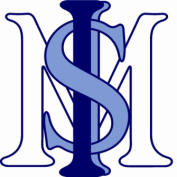 Person Specification: English Language and Literature TeacherThis post will be for a secondary English Language and Literature teacher. September 2018 start, (induction will take place mid to late August)The Person Specification is an important part of the application process and will be used to shortlist candidates. You will EssentialDesirableQualificationsA relevant degreeQualified Teacher Status/Professional Teaching QualificationEvidence of a commitment to further professional developmentFurther qualificationsExperienceA minimum of 3 years of post-qualifying teaching experienceExperience of teaching the English National CurriculumWorking with children where English is not their first language (EAL)Running/organising extra-curricular activities. A genuine commitment to the well-being and pastoral care of students from all backgroundsA creative and enthusiastic approach both in and out of the classroomExperience of:Cambridge International Education and examsInternational education (through own schooling, employment at other international schools)Leading a curriculum area (action planning, ordering resources etc.)Leading a curriculum initiative, which has had an impact on the whole schoolOrganising school trips (day/residential)Knowledge and UnderstandingThe Teacher should have excellent knowledge and understanding of:their subject and curriculum developments/issuescurrent developments in the English National Curriculum (willingness to learn)Assessment For Learning (AFL)Monitoring, assessment, recording and reporting of students’ progressEffective teaching and learning stylesDifferent behaviour management strategiesThe theory and practice of providing effectively for the individual needs of all students (e.g. classroom organisation and learning strategies) The Teacher may have:experience of writing student progress reportsexperience in writing curricula and school-wide policesPastoral/tutor experienceSkills The Teacher: has high expectations for all learnersis an excellent classroom practitioner with an understanding of good teaching and how children learn creates innovative and engaging lessons, which exploit cross curricular links, in order to deepen children’s understandingcreates a happy, challenging and effective learning environment makes effective use of new technologies for teaching, assessment and administrationis a constructive team player, who can work independently and collaborativelyestablishes and develops effective relationships with all school staff, parents, Board members and the wider communitycommunicates effectively (both orally and in writing) and positively to all stakeholders and a variety of audiencesmanages their time efficientlyThe Teacher: experience of ESL teachingExperience of Gifted and Talented educationPersonal Characteritics/QualitiesThe class teacher: demonstrates a high level of professionalism at all times and is a role model for others  is committed to obtaining the highest standards of achievement, and a belief that enjoyable learning is the most effective learning  is committed to the school’s strategic commitment, purpose and intent, has a ‘Growth mind-set’has a forward thinking approachhas an excellent work ethic, with a positive ‘can-do’ attitudeis respectful of a range of religious beliefs and supports the Christian ethos of the schoolmotivates and inspires confidence in students, colleagues and parentsis committed to the wider aspects of school life including extra-curricular activities and the pastoral life of schoolhas a sense of humourflexible and adaptableEvidence of involvement in the wider school communityflexible and adaptable and can cope with the challenges of a developing country